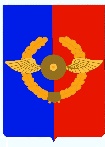 Российская ФедерацияИркутская областьУсольское районное муниципальное образованиеА Д М И Н И С Т Р А Ц И ЯСреднинского городского поселенияУсольского муниципального районаИркутской областиП О С Т А Н О В Л Е Н И Е От 24.11.2021 г.                                                                                            № 74р.п. СреднийОб утверждении административного регламента по предоставлению муниципальной услуги «Дача письменных разъяснений налогоплательщикам по вопросам применения муниципальных нормативных правовых актов о местных налогах и сборах»В соответствии со статьями 21, 34.2 Налогового кодекса Российской Федерации, Федеральным законом от 27 июля 2010 года № 210-ФЗ «Об организации предоставления государственных и муниципальных услуг», руководствуясь статьями 22, 47 Устава городского поселения Среднинского муниципального образования, администрация Среднинского городского поселения Усольского муниципального районаП О С Т А Н О В Л Я Е Т:1. Утвердить прилагаемый административный регламент по предоставлению муниципальной услуги «Дача письменных разъяснений налогоплательщикам по вопросам применения муниципальных нормативных правовых актов о местных налогах и сборах»2. Опубликовать настоящее постановление в газете «Информационный бюллетень Среднинского муниципального образования» и разместить на официальном сайте Среднинского муниципального образования http://srednyadm.ru/ в информационно-телекоммуникационной сети «Интернет».3. Настоящее постановление вступает в силу через десять календарных  дней после его официального опубликования (обнародования).Глава Среднинского городского поселенияУсольского муниципального района                               М.А. СемёноваУТВЕРЖДЕНпостановлением администрации городского поселения Среднинского муниципального образования от 24.11.2021 г. № 74Административный регламент по предоставлению муниципальной услуги «Дача письменных разъяснений налогоплательщикам по вопросам применения муниципальных нормативных актов и местных налогах и сборах»I. Общие положения 1.1. Предмет регулирования регламентаНастоящий административный регламент разработан в целях повышения качества предоставления и доступности муниципальной услуги «Дача письменных разъяснений налогоплательщика по вопросам применения муниципальных нормативных актов о местных налогах и сборах» (далее – муниципальная услуга), создания комфортных условий для получателей муниципальной услуги и определяет сроки и последовательность действий (далее – административные процедуры) при осуществлении полномочий по предоставлению муниципальной услуги.Предметом регулирования настоящего административного регламента по предоставлению муниципальной услуги являются отношения, возникающие между администраций городского поселения Среднинского муниципального образования (далее – Уполномоченный орган), и физическими и юридическими лицами, связанные с предоставлением муниципальной услуги.Понятие и термины, используемые в настоящем административном регламенте, применяются в тех же значениях, что и в Налоговом кодексе Российской Федерации.1.2 Круг заявителей1.2.1. Заявителями муниципальной услуги, указанной в настоящем административном регламенте (далее – заявитель), являются налогоплательщики (организации и физические лица или их представитель о доверенности), на которых в соответствии с Налоговым кодексом Российской Федерации возложена обязанность уплачивать налоги, сборы, страховые взносы.1.2.2. С уведомлением о предоставлении муниципальной услуги вправе обратиться лица, имеющие такое право в соответствии с законодательством Российской Федерации либо в силу наделения их заявителями в порядке, установленном законодательством Российской Федерации, соответствующими полномочиями.1.3. Требования к порядку информирования о предоставлении муниципальной услуги.1.3.1. Порядок информирования о предоставлении муниципальной услуги: Место нахождения и график работы Уполномоченного органа:665475 Иркутская обл. Усольский р-н р.п. Средний ул. 3-я Степная 1А, кабинет № 3.Почтовый адрес Уполномоченного органа: 665475 Иркутская обл. Усольский р-н р.п. Средний ул. 3-я Степная 1А.Телефон для информирования по вопросам, связанным с предоставлением муниципальной услуги: 8(902) 5-760-245Адрес электронной почты администрации: admsred@mail.ru     Адрес официального интернет-сайта Администрации городского поселения Среднинского муниципального образования: www.srednyadm.ruАдрес федеральной государственной информационной системы «Единый портал государственных и муниципальных услуг (функций)»: www.gosuslugi.ru (далее – Единый портал).График работы Уполномоченного органа:понедельник – четверг с 8.00 ч. до 17.00 ч.предпраздничные дни с 8.00 до 16.00 ч.суббота, воскресенье – выходные дниперерыв с 12.00 ч. до 13.00 ч.1.3.2. Способы и порядок получения информации о правилах предоставления муниципальной услуги:Информацию о правилах предоставления муниципальной услуги заявитель может получить следующими способами:- лично;- посредством телефонной связи;- посредством электронной связи;- на информационных стендах в помещениях Уполномоченного органа;- в информационно-телекоммуникационных сетях общего пользования: на Интернет-сайте, на Едином портале; на Региональном портале;- при личном обращении заявителя или его представителя в МФЦ (по принципу «одного окна») в случае заключения соглашения о взаимодействии МФЦ с администрацией городского поселения Среднинского муниципального образования».1.3.3. Информация о правилах предоставления муниципальной услуги, а также настоящий административный регламент и муниципальный правовой акт об его утверждении размещается на:- информационных стендах Уполномоченного органа,- на Интернет-сайте - www.srednyadm.ru;- на Едином портале;- на Региональном портале.1.3.4. Посредством телефонной связи может предоставляться информация: 1) о месте нахождения и графике работы Уполномоченного органа, его структурных подразделений;2) о порядке предоставления муниципальной услуги;3) о сроках предоставления муниципальной услуги;4) об адресах официального сайта Уполномоченного органа.1.3.5. При предоставлении муниципальной услуги в электронной форме заявителю направляется:1) Уведомление о приеме и регистрации заявления о предоставлении муниципальной услуги в форме электронного документа и иных документов, необходимых для предоставления муниципальной услуги.2) Уведомление об окончании предоставления муниципальной услуги либо мотивированном отказе в приёме уведомления о предоставлении муниципальной услуги в форме электронного документа и иных документов, необходимых для предоставления муниципальной услуги.3) Уведомление о мотивированном отказе в предоставлении муниципальной услуги, иная информация о деятельности Уполномоченного органа в соответствии с Федеральным законом от 9 февраля 2009 года № 8-ФЗ «Об обеспечении доступа к информации о деятельности государственных органов и органов местного самоуправления».1.3.6. Информирование (консультирование) осуществляется специалистами Уполномоченного органа, ответственными за информирование, при обращении заявителей за информацией лично, по телефону, посредством почты или электронной почты.II. Стандарт предоставления муниципальной услуги2.1. Наименование муниципальной услуги – «Дача письменных разъяснений налогоплательщикам по вопросам применения муниципальных нормативных правовых актов о местных налогах и сборах».2.2. Наименование органа, представляющего муниципальную услуг.2.2.1. Муниципальная услуга предоставляется:Администрацией городского поселения Среднинского муниципального образования, кабинет № 3;МФЦ по месту жительства или пребывания заявителя – в части приема и выдачи документов на предоставление муниципальной услуги (при условии заключения соглашения о взаимодействии с МФЦ).2.2.2. Не допускается требовать от заявителя осуществления действий, в том числе согласований, необходимых для получения муниципальной услуги и связанных с обращением в иные органы и организации, не предусмотренных настоящим административным регламентом.2.3. Результат  предоставления муниципальной услуги.2.3.1. Результатом предоставления муниципальной услуги являются:1) письменное разъяснение по вопросам применения муниципальных правовых актов о налогах и сборах;2) письменный отказ в предоставлении муниципальной услуги.2.3.2. Результат предоставления муниципальной услуги может быть предоставлен в форме электронного документа Единого портала, Регионального портала.2.4. Срок предоставления муниципальной услуги.2.4.1. Общий срок предоставления муниципальной услуги составляет не более семи рабочих дней со дня поступления в Уполномоченный орган документов, указанных в подпункте 2.6.1 настоящего административного регламента.2.4.2. Результат предоставления муниципальной услуги выдается (направляется) заявителю способом, указанным в уведомлении в течении  одного рабочего дня со дня подписания уведомления, но не позднее срока. указанного в подпункте 2.4.1 настоящего административного регламента:- в форме электронного документа, подписанного уполномоченным должностным лицом с использованием усиленной квалифицированной электронной подписи;- в форме документа на бумажном носителе, подтверждающего содержание электронного документа, подписанного Уполномоченным органом, посредством выдачи заявителю лично под расписку либо направления документа посредством почтового отправления по указанному в уведомлении почтовому адресу.При наличии технической возможности электронного взаимодействия при выдаче результата услуги с использованием АИС МФЦ, должностное лицо Уполномоченного органа направляет результат предоставления муниципальной услуг в электронном виде. Специалист МФЦ составляет на бумажном носителе документ, подтверждающий содержание направленного Уполномоченным органом электронного документа, заверяет его подписью и печатью МФЦ и выдаёт заявителю.2.5. Правовые основания для предоставления муниципальной услуги.Предоставление муниципальной услуги осуществляется в соответствии со следующими нормативными правовыми актами:- Конституция Российской Федерации;- Налоговый кодекс Российской Федерации;- Федеральный закон от 06 октября 20003 года « 131-ФЗ «Об общих принципах организации местного самоуправления в Российской Федерации»;- Федеральный закон от 27 июля 2010 года № 210-ФЗ «Об организации предоставления государственных и муниципальных услуг»;- Устав городского поселения Среднинского муниципального образования.2.6. Исчерпывающий перечень документов, необходимых в соответствии с нормативными правовыми актами для предоставления муниципальной услуги и услуг, которые являются необходимыми и обязательными для предоставления услуг, подлежащих представлению заявителем, способы их получения заявителем, в том числе в электронной форме, порядок их предоставления.2.6.1. С целью получения муниципальной услуги заявитель представляет (направляет):1) заявление  о даче письменных разъяснений по вопросам применения муниципальных правовых актов о налогах и сборах в письменно форме или в форме электронного документа (Приложение № 1 к настоящему регламенту);2) заявитель может предоставить иные документы, которые, по его мнению, имеют значение при предоставлении муниципальной услуги.2.7. Исчерпывающий перечень документов, необходимых в соответствии с нормативными правовыми актами для предоставления муниципальной услуги, которые находятся в распоряжении государственных органов, органов местного самоуправления и иных органов, участвующих в предоставлении муниципальных услуг, и которые заявитель вправе представить, а также способы их получения заявителями, в том числе в электронной форме, порядок их представления.2.7.1. Документы, которые запрашиваются Уполномоченным органом посредством информационного межведомственного взаимодействия отсутствуют.2.7.2. В случае, если за предоставлением муниципальной услуги обращается представитель заявителя, дополнительно предоставляется паспорт либо иной документ, удостоверяющий его личность, а также документ, подтверждающий полномочие представителя действовать от имени заявителей.2.8. Указание на запрет требовать от заявителя.2.8.1. Запрещено требовать от заявителя:- представления документов и информации или осуществления действий, представление или осуществление которых не предусмотрено нормативными правовыми актами. регулирующими отношения;- возникающие в связи с предоставлением муниципальной услуги;- представления документов и информации, которые находятся в распоряжении органов, предоставляющих муниципальную услугу, иных государственных органов, органов местного самоуправления и организаций, в соответствии с нормативными правовыми актами Российской Федерации, нормативными правовыми актами субъектов Российской федерации и муниципальными правовыми актами;- представления документов и информации, отсутствие и (или) недостоверность которых не указывались при первоначальном отказе в приеме документов, необходимых для предоставления муниципальной услуги, либо в предоставлении муниципальной услуги, за исключением случаев, предусмотренных пунктом 4 части 1 статьи 7 Федерального закона от 27 июля 2010 года № 210-ФЗ «Об организации предоставления государственных и муниципальных услуг»;- изменение требований нормативных правовых актов, касающихся предоставления муниципальной услуги, после первоначальной подачи уведомления о предоставлении муниципальной услуги;- наличие ошибок в заявлении о предоставлении муниципальной услуги и документах, поданых заявителем после первоначального отказа в приеме документов, необходимых для предоставления муниципальной услуги, либо в предоставлении муниципальной услуги и не включенных в представленный ранее комплект документов;- истечение срока действия документов или изменение информации после первоначального отказа в приеме документов, необходимых для предоставления муниципальной услуги, либо в предоставлении муниципальной услуги;- выявление документально подтверждающего факта (признаков) ошибочного или противоправного действия (бездействия) должностного лица органа, предоставляющего муниципальную услугу, муниципального служащего, работника МФЦ при первоначальном отказе в приеме документов, необходимых для предоставления муниципальной услуги, либо в предоставлении муниципальной услуги, о чем в письменном виде за подписью руководителя МФЦ при первоначальном отказе в приеме документов, необходимых для предоставления муниципальной услуги, уведомляется заявитель, а также приносятся извинения за доставленные неудобства;- предоставления на бумажном носителе документов и информации, электронные образы которых ранее были заверены в соответствии с пунктом 7.2 части 1 статьи 16 Федерального закона от 27 июля 2010 года №210-ФЗ, за исключением случаев, если нанесение отметок на такие документы либо их изъятие является необходимым условием предоставления государственной или муниципальной услуги, и иных случаев, установленных федеральными законами.2.9. Исчерпывающий перечень оснований для отказа в приеме документов, необходимых для предоставления муниципальной услуги. Оснований для отказа в приеме документов, необходимых для предоставления администрацией муниципальной услуги, законодательством Российской Федерации не предусмотрено.2.10. Исчерпывающий перечень оснований для отказа в предоставлении муниципальной услуги.В предоставлении муниципальной услуги отказывается в следующих случаях:1) если в письменном обращении не указаны фамилия, имя, отчество (при наличии) гражданина, направившего обращение, и/или почтовый адрес, по которому должен быть направлен ответ;2) если текст письменного обращения не поддается прочтению, ответ на обращение не дается, также оно не подлежит направлению на рассмотрение в государственный орган, орган местного самоуправления или должностному лицу в соответствии с их компетенцией, о чем в течение семи дней со дня регистрации обращения сообщается гражданину, направившему обращение, если его фамилия и почтовый адрес поддаются прочтению;3) если в письменном обращении гражданина содержится вопрос, на который ему неоднократно давались письменные ответы по существу в связи с ранее направляемыми обращениями, и при этом в обращении не приводятся новые доводы или обстоятельства, руководитель органа местного самоуправления, должностное лицо либо уполномоченное на то лицо вправе принять решение о безосновательности очередного обращения и прекращении переписки с гражданином по данному вопросу при условии, что указанное обращение и ранее направляемые обращения направлялись в один и тот же орган местного самоуправления или одному и тому же должностному лицу. О данном решении уведомляется гражданин, направивший обращение;4) если ответ по существу поставленного в обращении вопроса не может быть дан без разглашения сведений, составляющих государственную или иную охраняемую федеральным законом тайну, гражданину, направившему обращение, сообщается о невозможности дать ответ по существу поставленного в нем вопроса в связи с недопустимостью разглашения указанных сведений;5) если обращение содержит нецензурные либо оскорбительные выражения, угрозы жизни, здоровью и имуществу должностного лица, а также членов его семьи, вправе оставить обращение без ответа по существу поставленных в нем вопросов и сообщить гражданину, направившему обращение, о недопустимости злоупотребления правом;6) основанием для отказа в рассмотрении обращений, поступивших в форме электронных сообщений, может являться указание автором недействительных сведений о себе и (или) адреса для ответа.2.11. Заявитель вправе вновь направить обращение в администрацию в случае, если причины, по которым ответ по существу поставленных в обращении вопросов не мог быть дан, в последующем были устранены.2.12. Размер платы, взимаемой с заявителя при предоставлении муниципальной услуги.Предоставление муниципальной услуги осуществляется на бесплатной основе.2.13. Максимальный срок ожидания в очереди при подаче запроса о предоставлении муниципальной услуги и при получении результата предоставления муниципальной услуги.Срок ожидания в очереди при подаче запроса о предоставлении муниципальной услуги и при получении результата предоставления муниципальной услуги не должен превышать 15 минут.2.14. Срок регистрации запроса заявителя о предоставлении муниципальной услуги.Заявление, в том числе поступившее в электронной форме с использованием Единого портала, Регионального портала либо через МФЦ, регистрируется в течение одного рабочего дня со дня поступления уведомления в структурном подразделении Уполномоченного органа, ответственном за ведение делопроизводства.2.15. Требования к помещениям, в которых предоставляются муниципальные услуги, к залу ожидания, местам для заполнения запросов о предоставлении муниципальной услуги, информационным стендам с образцами их заполнения и перечнем документов, необходимых для предоставления муниципальной услуги, в том числе к обеспечению доступности для инвалидов указанных объектов в соответствии с законодательством Российской Федерации о социальной защите инвалидов.2.15.1. Рабочие кабинеты Уполномоченного органа должны соответствовать санитарно-эпидемиологическим правилам и нормативам.Помещения должны быть оборудованы противопожарной системой и средствами пожаротушения, средствами оповещения о возникновении чрезвычайно ситуации, системой охраны.2.15.2. Каждое рабочее место специалистов должно быть оборудовано персональным компьютером с возможностью доступа к необходимым информационным базам данных, печатающим и сканирующим устройствам, бумагой, расходными материалами, канцелярскими товарами в количестве достаточном для предоставления муниципальной услуги.2.15.3. Требования к размещению мест ожидания:а) здание должно быть оборудовано удобной лестницей с поручнями для свободного доступа заявителей в помещение;б) центральный вход в здание должен быть оборудован информационной табличкой (вывеской), содержащей информацию о режиме работы администрации городского поселения Среднинского муниципального образования;в) вход и выход из здания оборудуются соответствующими указателями;г) информационные таблички должны размещаться рядом с входом либо, на двери входа так, чтобы их хорошо видели посетители;д) фасад здания должен быть оборудован осветительными приборами.2.15.4. Требования к местам для информирования, предназначенным для ознакомления заявителей с информационными материалами:оборудуются информационными стендами, которые должны быть максимально заметны, хорошо просматриваемы и функциональны.2.15.5 Требования к местам приема заявителей:а) кабинет приема заявителей должен быть оборудован информационной табличкой с указанием:номера кабинета:времени работы и перерыва на обед;б) рабочее место должностного лица Уполномоченного органа должно обеспечивать ему возможность свободного входа и выхода из помещения при необходимости;в) место для приема заявителя должно быть снабжено стулом, иметь место для письма и раскладки документов.2.15.6. В целях обеспечения конфиденциальности сведений о заявителе, одним должностным лицом одновременно ведется прием только одного заявителя.2.15.7. В здании, в котором предоставляется муниципальная услуга, создаются условия для прохода инвалидов и маломобильных групп населения.Инвалидам в целях обеспечения доступности муниципальной услуги оказывается помощь в преодолении различных барьеров, мешающих в получении ими муниципальной услуги наравне с другими лицами.Помещения, в которых предоставляется муниципальная услуга, должны иметь расширенные проходы, позволяющие обеспечить беспрепятственный доступ инвалидов, включая инвалидов, использующих кресла-коляски.Глухонемым, инвалидам по зрению и другим лицам с ограниченными физическими возможностями при необходимости оказывается помощь по передвижению в помещениях и сопровождение.На стоянке должны быть предусмотрены места для парковки специальных транспортных средств инвалидов. За пользование парковочным местом плата не взимается.2.16. Показатели доступности и качества муниципальной услуги2.16.1. Показателями доступности предоставления муниципальной услуги являются:- транспортная доступность к местам предоставления муниципальной услуги, в том числе для лиц с ограниченными физическими возможностями;- возможность получения полной, актуальной и достоверной информации о порядке предоставления муниципальной услуги, в том числе в электронной форме;- возможность выбора способа обращения за предоставлением муниципальной услуги (лично, через представителя, почтовым отправлением, через МФЦ, посредством Единого портала, Регионального портала);- возможность получения информации о порядке и ходе предоставления муниципальной услуги, в том числе с использованием информационно-коммуникационных технологий.2.16.2. Показателями качества предоставления муниципальной услуги являются:- степень удовлетворенности заявителей качеством и доступностью муниципальной услуги;- соответствие предоставляемой муниципальной услуги требованиям настоящего административного регламента;- соблюдение сроков предоставления муниципальной услуги;- количество обоснованных жалоб.2.16.3. При получении муниципальной услуги заявитель осуществляет не более двух взаимодействий с должностными лицами Уполномоченного органа. Продолжительность каждого взаимодействия не должна превышать 15 минут.III. Состав, последовательность и сроки выполнения административных процедур, требования к порядку их выполнения, в том числе особенности выполнения административных процедур в электронной форме, а также особенности выполнения административных процедур в многофункциональных центрах3.1. Последовательность административных процедур.Последовательность административных процедур исполнения муниципальной услуги включает в себя следующие действия:- прием и регистрация обращения;- рассмотрение обращения;- подготовка и направление ответа на обращение заявителю.3.2. Прием и регистрация обращений.3.2.1. Основанием для начала административной процедуры является поступление в Уполномоченный орган или МФЦ заявления о предоставлении муниципальной услуги о даче письменных разъяснений по вопросам применения муниципальных правовых актов о налогах и сборах:а) в Уполномоченном органе:- посредством личного обращения заявителя,- посредством почтового отправления.б) в МФЦ посредством личного обращения заявителя.3.2.2. Прием заявления, необходимого для предоставления муниципальной услуги, осуществляют сотрудники Уполномоченного органа или сотрудники МФЦ.Прием заявления и документов, необходимых для предоставления муниципальной услуги осуществляется в МФЦ в соответствии с соглашениями о взаимодействии между администрацией городского поселения Среднинского муниципального образования и МФЦ, заключенными в установленном порядке, если исполнение данной административной процедуры предусмотрено заключёнными соглашениями.3.2.3. При поступлении заявления посредством личного обращения заявителя в Уполномоченный орган или МФЦ, специалист, ответственный за прием и регистрацию документов, осуществляет следующую последовательность действий:1) устанавливает предмет обращения;2) устанавливает личность заявителя, посредством предъявления паспорта гражданина Российской Федерации либо иного документа, удостоверяющего личность, в соответствии с законодательством Российской Федерации или посредством идентификации и аутентификации с использованием информационных технологий, предусмотренных частью 18 статьи 14.1 Федерального закона от 27 июля 2006 года № 149-ФЗ «Об информации, информационных технологиях и о защите информации»;3) проверяет наличие документа, удостоверяющего права (полномочия) представителя физического или юридического лица (в случае, если с заявлением обращается представитель заявителя);4) проверяет заявление и комплектность прилагаемых к нему документов на соответствие перечню документов, предусмотренных подпунктом 2.6.1 пункта 2.6 настоящего административного регламента;5) проверяет заявление на наличие подчисток, приписок, зачёркнутых слов и иных неоговоренных исправления, серьезных повреждений, не позволяющих однозначно истолковать их содержание;6) осуществляет регистрацию заявления в соответствии с порядком делопроизводства, установленным в Уполномоченном органе, в том числе осуществляет внесение соответствующих сведений в журнал регистрации обращений Администрации городского поселения Среднинского муниципального образования.3.2.4. Сотрудник МФЦ, ответственный за организацию направления заявления в Уполномоченный орган, организует передачу заявления и документов, представленных заявителем, в Уполномоченный орган в соответствии с заключенным соглашением о взаимодействии и порядком делопроизводства МФЦ.3.2.5. При отсутствии у заявителя, обратившегося лично, заполненного заявления или не правильном его заполнении, специалист Уполномоченного органа или МФЦ, ответственный за прием и регистрацию заявления, консультирует заявителя по вопросам заполнения заявления.3.2.6. При поступлении заявления в Уполномоченный орган посредством почтового отправления специалист Уполномоченного органа, ответственный за прием и регистрацию заявления, осуществляет действия согласно подпункту 3.2.3 пункта 3.3 настоящего административного регламента, кроме действий, предусмотренных подпунктами 2,3 подпункта 3.2.3 пункта 3.2 настоящего регламента.3.2.7. Регистрация заявления, полученного посредством личного обращения заявителя или почтового отправления, осуществляется в срок, не превышающий один рабочий день, с даты поступления заявления в Уполномоченный орган.3.2.8. Регистрация заявления, полученного Уполномоченным органом из МФЦ, осуществляется не позднее одного рабочего дня, следующего за днем их поступления в Уполномоченный орган.3.2.9. После регистрации заявление направляется на рассмотрение специалисту Уполномоченного органа, ответственному за предоставление муниципальной услуги.3.2.10. Максимальный срок осуществления административного действия не может превышать двух рабочих дней.3.2.11. Результатом исполнения административного действия является:1) в Уполномоченный орган – передача заявления специалисту, ответственному за предоставление муниципальной услуги;2) в МФЦ – передача заявления в Уполномоченный орган.3.2.12. Способом фиксации исполнения административной процедуры является внесение соответствующих сведений в журнал регистрации обращений Администрации городского поселения Среднинского муниципального образования.3.3. Рассмотрение заявления и подготовка ответа:3.3.1. Основание для начала осуществления административной процедуры является поступление специалисту, ответственному за предоставление муниципальной услуги, заявления (Приложение № 1).3.3.2. Специалист, ответственный за предоставление муниципальной услуги, проверяет заявление на наличие оснований для отказа в предоставлении муниципальной услуги.3.3.3. При отсутствии оснований для отказа в предоставлении муниципальной услуги, указанных в пункте 2.10 настоящего административного регламента, специалист, ответственный за предоставление муниципальной услуги, подготавливает ответ по существу поставленных в заявлении вопросов.3.3.4. Результатом административной процедуры является подготовка специалистом, ответственным за предоставление муниципальной услуги, письменного разъяснения по вопросам применения муниципальных правовых актов о налогах и сборах или письменного отказа в предоставлении муниципальной услуги и передача его на подпись руководителю.3.3.5. Максимальный срок осуществления административной процедуры не может превышать пяти рабочих дней со дня поступления в Уполномоченный орган документов, указанных в подпункте 2.6.1 настоящего административного регламента.3.3.6. Способом фиксации результат административной процедуры является подготовка документа, являющегося результатом муниципальной услуги и регистрация его в соответствии с порядком делопроизводства, установленным в Уполномоченном органе, в том числе с внесением соответствующих сведений в журнал регистрации обращений администрации городского поселения Среднинского муниципального образования.3.4. Выдача (направление) заявителю документа, являющегося результатом муниципальной услуги:3.4.1. Основание для начала административной процедуры является подписание и регистрации документа, являющегося результатом муниципальной услуги, в соответствии с порядком делопроизводства, установленным в Уполномоченном органе, в том числе с внесением соответствующих сведения в журнал регистрации обращения администрации городского поселения Среднинского муниципального образования.3.4.2. После регистрации документа, являющегося результатом муниципальной услуги, документ выдается (направляется) способом, указанным заявителем при подаче заявления на получение муниципальной услуги.3.4.3. В случае указания заявителем на получение результата в МФЦ, Уполномоченный орган направляет результата предоставления муниципальной услуги в срок, установленный в соглашении, заключенным между администрацией городского поселения Среднинского муниципального образования и МФЦ.3.4.4. Выдача документа, являющегося  результатом предоставления муниципальной услуги, осуществляется МФЦ в соответствии с заключенными в установленном порядке соглашениями о взаимодействии, если исполнение данной административной процедуры предусмотрено заключенными соглашениями.3.4.5. Максимальный срок выполнения административной процедуры не превышает 2 рабочих дней с даты подписания и регистрации документа, являющегося результатом муниципальной услуги.3.4.6. Результатов административной процедуры является направление (выдача) заявителю письменного разъяснения по вопросам применения муниципальных правовых актов о налогах и сборах или письменного отказа в предоставлении муниципальной услуги.3.5. Порядок выполнения административных процедур МФЦПредоставление муниципальной услуги в МФЦ осуществляется в порядке, установленном настоящим административным регламентов с учетом особенностей, определённых соглашением о взаимодействии между Уполномоченным органом, предоставляющим услугу, и МФЦ.МФЦ не осуществляет:- формирование и направление межведомственного запроса в органы, предоставляющие услуги, в органы государственной власти, иные органы местного самоуправления и организации, участвующие в предоставлении муниципальных услуг;- иные действия, необходимые для предоставления муниципальной услуги, в том числе связанные с проверкой действительности усиленной квалифицированной электронной подписи заявителя, использованной при обращении за получением муниципальной услуги.Предварительная запись на прием в МФЦ для подачи уведомления осуществляется посредством самозаписи на официальном сайте ГОАУ «МФЦ» (https://mfc38.ru), по телефону call-центра: 88001000447, а также при личном обращении в структурное подразделение ГОАУ «МФЦ».IV. Формы контроля за исполнением административного регламента4.1. Порядок осуществления текущего контроля.Текущий контроль за соблюдением последовательности действий по предоставлению муниципальной услуги, определенных настоящим административным регламентов осуществляется руководителем Уполномоченного органа.4.2. Порядок и периодичность осуществления внеплановых проверок полноты и качества предоставления услуги, в том числе порядок и формы контроля полноты и качества предоставления услуги.4.2.1. Внеплановые проверки полноты и качества предоставления услуги осуществляется руководителем Уполномоченного органа на основании обращений заинтересованных лиц в целях выявления и устранения нарушений прав заявителей, рассмотрения, принятия решений и подготовки ответов на обращения заявителей, содержащих жалобы на действия (бездействия) специалистов, а также проверки исполнения положений настоящего административного регламента.4.2.2. По результатам проведенных проверок в случае выявления нарушений прав заявителей осуществляется привлечение виновных лиц к дисциплинарной ответственности.4.3. Ответственность должностных лиц за решения и действия (бездействие), осуществляемые в ходе предоставления услуги.Специалисты, ответственные за предоставление муниципальной услуги, несут полную персональную ответственность за сроки и порядок исполнения каждой административной процедуры, указанной в настоящем административном регламенте.Персональная ответственность специалистов закрепляется в их должностных инструкциях в соответствии с требованиями законодательства Российской Федерации.4.4. МФЦ, работники МФЦ несут ответственность, установленную законодательством Российской Федерации:- за полноту передаваемых органу, предоставляющему муниципальную услугу, запросов о предоставлении государственных или муниципальных услуг и их соответствие передаваемым заявителем в МФЦ сведениям, иных документов, принятых от заявителя;- за полноту и соответствие комплексному запросу передаваемых органу, предоставляющему муниципальную услуг, заявлений, составленных на основании комплексного запроса, иных документов, информации и (или) сведений, необходимых для предоставления муниципальных услуг, указанных в комплексном запросе;- за своевременную передачу органу, предоставляющему государственную услуг, органу, предоставляющему муниципальную услугу, запросов о предоставлении государственных или муниципальных услуг, заявлений, составленных на основании комплексных запросов, иных сведений документов и (или) информации, принятых от заявителя, а также за своевременную выдачу заявителю документов, переданных в этих целях МФЦ органом, предоставляющим государственную услуг, органом, предоставляющим муниципальную услугу;- за соблюдение прав субъектов персональных данных, за соблюдение законодательства Российской Федерации, устанавливающего особенности обращения с информацией, доступ к которой ограничен федеральным законом.Работники МФЦ при неисполнении либо при ненадлежащем исполнении своих служебных обязанностей в рамках реализации функций МФЦ, привлекаются к ответственности, в том числе установленной Уголовным кодексом Российской Федерации и Кодексом Российской Федерации об административных правонарушениях для должностных лиц.V. Досудебный (внесудебный) порядок обжалования решений и действий (бездействия) органа, предоставляющего муниципальную услугу, многофункционального центра, организаций, указанных в части 1.1 статьи 16 Федерального закона от 27 июля 2010 года № 210-ФЗ,а также их должностных лиц, муниципальных служащих, работников5.1. В ходе предоставления муниципальной услуги заявитель имеет право обжаловать решения и действия (бездействия) Уполномоченного органа предоставляющего муниципальную услугу, должностного лица Уполномоченного органа предоставляющего муниципальную услугу, муниципального служащего, работника МФЦ.Заявитель может обратиться с жалобой по основаниям и в порядке, предусмотренным статьями 11.1 и 11.2 Федерального закона от 27 июля 2010 года № 210-ФЗ «Об организации предоставления государственных и муниципальных услуг»;5.2. Предметом досудебного (внесудебного) обжалования заявителем решений и действий (бездействия) органа, предоставляющего муниципальную услугу, должностного лица органа, предоставляющего муниципальную услугу, муниципального служащего, работника МФЦ являются:- нарушение срока регистрации запроса о предоставлении муниципальной услуги, комплексного запроса;- нарушение срока предоставления муниципальной услуги.В указанном случае досудебное (внесудебное) обжалование заявителем решений и действий (бездействия) МФЦ, работника МФЦ возможно в случае, если на МФЦ, решения и действия (бездействие) которого обжалуются, возложена функция по предоставлению соответствующих муниципальных услуг в полном объеме в порядке, определенном частью 1.3 статьи 16 Федерального закона № 210-ФЗ;- требование у заявителя документов, не предусмотренных нормативными правовыми актами Российской Федерации, нормативными правовыми актами Иркутской области, муниципальными правовыми актами для предоставления муниципальной услуги;- отказ в приеме документов, предоставление которых предусмотрено нормативными правовыми актами Российской Федерации, нормативными правовыми актами Иркутской области, муниципальными правовыми актами для предоставления муниципальной услуги, у заявителя;- отказ в предоставлении муниципальной услуги, если основания отказа не предусмотрены федеральными законами и принятыми в соответствии с ними иными нормативными правовыми актами Российской Федерации, законами и иными нормативными правовыми актами Иркутской области, муниципальными правовыми актами.В указанном случае досудебное (внесудебное) обжалование заявителем решений и действий (бездействия) МФЦ, работника МФЦ возможно в случае, если на МФЦ, решения и действия (бездействие) которого обжалуются, возложена функция по предоставлению соответствующих муниципальных услуг в полном объеме в порядке, определенном частью 1.3 статьи 16 Федерального закона № 210-ФЗ;- затребование с заявителя при предоставлении муниципальной услуги платы, не предусмотренной нормативными правовыми актами Российской Федерации, нормативными правовыми актами Иркутской области, муниципальными правовыми актами;- отказ органа, предоставляющего муниципальную услугу, должностного лица органа, предоставляющего муниципальную услугу, МФЦ, работника МФЦ, в исправлении допущенных ими опечаток и ошибок в выданных в результате предоставления муниципальной услуги документах либо, нарушение установленного срока таких исправлений. В указанном случае досудебное (внесудебное) обжалование заявителем решений и действий (бездействий) МФЦ, работника МФЦ возможно в случае, если на МФЦ, решения и действия (бездействие) которого обжалуются, возложена функция по предоставлению соответствующих муниципальных услуг в полном объеме в порядке, определенном частью 1.3 статьи 16 Федерального закона № 210-ФЗ;- нарушение срока или порядка выдачи документов по результатам предоставления муниципальной услуги;- приостановление предоставления муниципальной услуги, если основания приостановления не предусмотрены федеральными законами и принятыми в соответствии с ними иными нормативными правовыми актами Российской Федерации, законами и иными нормативными правовыми актами Иркутской области, муниципальными правовыми актами. В указанном случае досудебное (внесудебное) обжалование заявителем решений и действий (бездействий) МФЦ, работника МФЦ возможно в случае, если на МФЦ, решения и действия (бездействия) которого обжалуются функция по предоставлению соответствующих муниципальных услуг в полном объеме в порядке, определенном частью 1.3 статьи 16 Федерального закона № 210-ФЗ.- требование у заявителя при предоставлении муниципальной услуги документов или информации, отсутствие и (или) недостоверность которых не указывались при первоначальном отказе в приеме документов, необходимых для предоставления муниципальной услуги, либо в предоставлении муниципальной услуги, за исключением случаев, предусмотренных пунктом 4 части 1 статьи 7 Федерального закона № 210-ФЗ. В указанном случае досудебное (внесудебное) обжалование заявителем решений и действий (бездействия) МФЦ, работника МФЦ возможно в случае, если на МФЦ, решения и действия (бездействие) которого обжалуются, возложена функция по предоставлению соответствующих муниципальных услуг в полном объеме в порядке, определенном частью 1.3 статьи 16 Федерального закона № 210-ФЗ.5.3. Жалоба подается в письменной форме на бумажном носителе, в электронной форме в Уполномоченный орган (Приложение № 2). Жалобы на решения, принятые руководителем Уполномоченного органа, подаются в администрацию городского поселения Среднинского муниципального образования.Жалобы на решения и действия (бездействие) МФЦ подаются учредителю МФЦ или должностному лицу, уполномоченному нормативным правовым актом области.Жалоба может быть направлена по почте, через МФЦ, с использованием Интернет-сайта, Единого портала, Регионального портала, а также может быть принята при личном приеме заявителя.В электронном виде жалоба может быть подана заявителем посредством:Регионального портала;Единого портала;федеральная государственная информационная система «Досудебное обжалование»: http://gosuslugi.ru.5.4. Основанием для начала процедуры досудебного (внесудебного)  обжалования является жалоба заявителя, поступившая на рассмотрение в Уполномоченный орган, должностному лицу Уполномоченного органа предоставляющего муниципальную услугу, МФЦ.Жалоба должна содержать:- наименование органа, предоставляющего муниципальную услугу, должностного лица органа, предоставляющего муниципальную услугу, либо муниципального служащего, МФЦ, его руководителя и (или) работника, решения и действия (бездействие) которых обжалуются;- фамилию, имя, отчество (последнее – при наличии), сведения о месте жительства заявителя – физического лица либо наименование, сведения о месте нахождения заявителя – юридического лица, а также номер (номера) контактного телефона, адрес (адреса) электронной почты (при наличии) и почтовый адрес, по которым должен быть направлен ответ заявителю;- сведения об обжалуемых решениях и действиях (бездействиях) органа, предоставляющего муниципальную услугу должностного лица органа, предоставляющего муниципальную услугу либо муниципального служащего, МФЦ, работника МФЦ;доводы, на основании которых заявитель не согласен с решением и действием (бездействием) органа, предоставляющего муниципальную услугу, должностного лица органа, предоставляющего муниципальную услугу, либо муниципального служащего, МФЦ, работника МФЦ.Заявителем могут быть представлены документы (при наличии), подтверждающие доводы заявителя, либо их копии.5.5. Заявитель имеет право на получение информации и документов, необходимых для обоснования и рассмотрения жалобы.5.6. Жалоба, поступившая в орган, предоставляющий муниципальную услугу МФЦ, учредителю МФЦ, подлежит рассмотрению в течение 15 рабочих дней со дня ее регистрации, а в случае обжалования отказа органа, предоставляющего муниципальную услуг, МФЦ. в приеме документов у заявителя либо в исправлении допущенных опечаток и ошибок или в случае обжалования нарушения установленного срока таких исправлений – в течение 5 рабочих дней со дня ее регистрации.5.7. По результатам рассмотрения жалобы принимается одно из следующих решений (Приложение № 3):- жалоба удовлетворяется, в том числе в форме отмены принятого решения, исправления допущенных опечаток и ошибок в выданных в результате предоставления муниципальной услуги документах, возврата заявителю денежных средств, взимание которых не предусмотрено нормативными правовыми актами Российской Федерации, нормативными правовыми актами Иркутской области, муниципальными норамтивными правовыми актами;- в удовлетворении жалобы отказывается.В случае признания жалобы подлежащей удовлетворению в ответе заявителю, дается информация о действиях, осуществляемых органом, предоставляющим муниципальную услугу, МФЦ, в целях незамедлительного устранения выявленных нарушений при оказании муниципальной услуги, а также приносятся извинения за доставленные неудобства и указывается информация о дальнейших действиях, которые необходимо совершить заявителю в целях получения муниципальной услуги.В случае признания жалобы, не подлежащей удовлетворению, в ответе заявителю даются аргументированные разъяснения о причинах принятого решения, а также информация о порядке обжалования принятого решения.5.8. Не позднее дня, следующего за днем принятия решения, принятого по результатам рассмотрения жалобы, заявителю в письменной форме и по желанию заявителя в электронной форме направляется мотивированный ответ о результатах рассмотрения жалобы.5.9. В случае установления в ходе или по результатам рассмотрения жалобы признаков состава административного правонарушения, или преступления должностное лицо, наделенное полномочиями по рассмотрению жалоб в соответствии с действующим законодательством, незамедлительно направляет имеющиеся материалы в органы прокуратуры.5.10. Заявитель информируется о порядке подачи и рассмотрения жалобы на личном приеме заявителя, а также и использованием Интернет-сайта, почтовой, телефонной связи, посредством электронной почты, Регионального портала, Единого портала.Приложение № 1к административному регламенту по предоставлению муниципальной услуги «Дача письменных разъяснений налогоплательщикам по вопросам применения муниципальных нормативных правовых актов о местных налогах и сборах»Форма заявленияВ ______________________________(указать наименование органа)от ______________________________(Ф.И.О. или наименование организации)_______________________________________________(адрес)_______________________________________________(контактный телефон)заявлениепо даче письменных разъяснений по вопросам применения муниципальных правовых актов о местных налогах и сборахПрошу дать разъяснение по вопросу______________________________________________________________________________________________________________________________________________________________________________________________________________________________В целях оказания муниципальной услуги даю согласие на сбор, обработку, систематизацию, накопление, хранение, уточнение, использования указанных мною персональных данных в соответствии с Федеральным законом от 27 июля 2006 года № 152-ФЗ «О персональных данных».Заявитель: ____________________________                                                       (подпись)«____»_____________20___г.Приложение № 2к административному регламенту по предоставлению муниципальной услуги «Дача письменных разъяснений налогоплательщикам по вопросам применения муниципальных нормативных правовых актов о местных налогах и сборах»Исх. от _________№ ______                                                        ______________________Жалоба*Полное наименование юридического лица/ Ф.И.О. физического лица __________________________________________________________________________________________*Местонахождение юридического/физического лица _________________________________________________________________________________________________________(фактический адрес)Телефон: ___________________________________________________________________Адрес электронной почты: ____________________________________________________Код учета: ИНН _____________________________________________________________*Ф.И.О. руководителя юридического лица________________________________________*на действия (бездействие): _______________________________________________________________________________________________________________________________(наименование органа или должность, ФИО должностного лица органа)*существо жалобы: ____________________________________________________________________________________________________________________________________________________________________________________________________________________________________________________________________________________________________________(краткое изложение обжалуемых действий (бездействия), указать основания, по которым лицо, подающее жалобу, не согласно с действием (бездействием) со ссылками на пункты регламента)Поля, отмеченные звездочкой (*), обязательны для заполнения.Перечень прилагаемой документации:____________________________________________________________________________________________________________________________________________________________________________________________________________________________________________________________________________________________________________МП(подпись руководителя юридического лица, физического лица)Приложение № 3к административному регламенту по предоставлению муниципальной услуги «Дача письменных разъяснений налогоплательщикам по вопросам применения муниципальных нормативных правовых актов о местных налогах и сборах»Исх. от _________№ ______                                                        ______________________РЕШЕНИЕпо жалобе на решение, действие (бездействие)органа или его должностного лицаНаименование органа или должность, фамилия и инициалы должностного лица органа, принявшего решение по жалобе: _________________________________________________Наименование юридического лица или фамилия, имя, отчество физического лица, обратившегося с жалобой: ______________________________________________________Номер жалобы, дата и место принятия решения: ________________________________________________________________________________________________________________Изложение жалобы по существу:_____________________________________________________________________________Изложение возражений, объяснений заявителя:_____________________________________________________________________________УСТАНОВЛЕНО:Фактические и иные обстоятельства дела, установленные органом или должностным лицом, рассматривающим жалобы:__________________________________________________________________________________________________________________________________________________________Законы и иные нормативные правовые акты, которыми руководствовался орган или должностное лицо при принятии решения, и мотивы, по которым орган или должностное лицо не применил законы и иные нормативные правовые акты, на которые ссылался заявитель –_____________________________________________________________________________На основании изложенногоРЕШЕНО:________________________________________________________________________(решение, принятое в отношении обжалованного действия (бездействия), признано правомерным или неправомерным полностью или частично или отменено полностью или частично)________________________________________________________________________(решение принято по существу жалобы, - удовлетворена или не удовлетворена полностью или частично)________________________________________________________________________(решение либо меры, которые необходимо принять в целях устранения допущенных нарушений, если они не были приняты до вынесения решения по жалобе)Настоящее решение может быть обжаловано в суде, арбитражном суде Иркутской области.Копия настоящего решения направлена по адресу:_____________________________________________________________________________ (должность лица уполномоченного, (подпись) (инициалы, фамилия) принявшего решение по жалобе) 